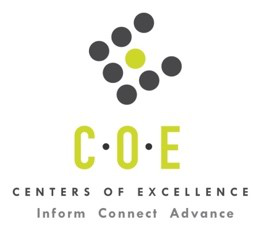 Forensic Criminal Investigation OccupationsLabor Market Information ReportDe Anza CollegePrepared by the San Francisco Bay Center of Excellence for Labor Market ResearchJuly 2021RecommendationBased on all available data, there appears to be an “undersupply” of Forensic Criminal Investigation workers compared to the demand for this cluster of occupations in the Bay region and in the Silicon Valley sub-region (Santa Clara county). There is a projected annual gap of about 3,089 students in the Bay region and 1,192 students in the Silicon Valley Sub-Region.IntroductionThis report provides student outcomes data on employment and earnings for TOP 2105.40 - Forensics, Evidence, and Investigation programs in the state and region. It is recommended that these data be reviewed to better understand how outcomes for students taking courses on this TOP code compare to potentially similar programs at colleges in the state and region, as well as to outcomes across all CTE programs at De Anza College and in the region.This report profiles Forensic Criminal Investigation Occupations in the 12 county Bay region and in the Silicon Valley sub-region for exploratory purposes at De Anza College. Labor market information (LMI) is not available at the eight-digit SOC Code level for Digital Forensics Analysts (15-1299.06) therefore, the data shown in Tables 1 and 2 is for Computer Occupations, All Other (at the six digit SOC level) and likely overstates demand for Digital Forensics Analysts. Tables 3, 4, 6, 9, 10 and 11 use job postings data from Burning Glass at the eight-digit SOC Code level for Digital Forensics Analysts (15-1299.06).Computer Occupations, All Other (15-1299): All computer occupations not listed separately. Excludes “Computer and Information Systems Managers” (11-3021), “Computer Hardware Engineers” (17-2061), “Electrical and Electronics Engineers” (17-2070), “Computer Science Teachers, Postsecondary” (25-1021), “Multimedia Artists and Animators” (27-1014), “Graphic Designers” (27-1024), “Computer Operators” (43-9011), and “Computer, Automated Teller, and Office Machine Repairs” (49-2011).
  Entry-Level Educational Requirement: Bachelor’s degree
  Training Requirement: Moderate-term on-the-job training
  Percentage of Community College Award Holders or Some Postsecondary Coursework: 26%Forensic Science Technicians (19-4092): Collect, identify, classify, and analyze physical evidence related to criminal investigations. Perform tests on weapons or substances, such as fiber, hair, and tissue to determine significance to investigation. May testify as expert witnesses on evidence or crime laboratory techniques. May serve as specialists in area of expertise, such as ballistics, fingerprinting, handwriting, or biochemistry.
  Entry-Level Educational Requirement: Bachelor’s degree
  Training Requirement: Moderate-term on-the-job training
  Percentage of Community College Award Holders or Some Postsecondary Coursework: 37%Occupational DemandTable 1. Employment Outlook for Forensic Criminal Investigation Occupations in Bay RegionBay Region includes: Alameda, Contra Costa, Marin, Monterey, Napa, San Benito, San Francisco, San Mateo, Santa Clara, Santa Cruz, Solano and Sonoma CountiesTable 2. Employment Outlook for Forensic Criminal Investigation Occupations in Silicon Valley Sub-regionSilicon Valley Sub-Region includes: Santa Clara CountyJob Postings in Bay Region and Silicon Valley Sub-RegionTable 3. Number of Job Postings by Occupation for 12 months (Jan 2020 - Dec 2020)Table 4a. Top Job Titles for Forensic Criminal Investigation Occupations for 12 months (Jan 2020 - Dec 2020)   Bay RegionTable 4b. Top Job Titles for Forensic Criminal Investigation Occupations for 12 months (Jan 2020 - Dec 2020) Silicon Valley Sub-RegionIndustry ConcentrationTable 5. Industries hiring Forensic Criminal Investigation Workers in Bay RegionTable 6. Top Employers Posting Forensic Criminal Investigation Occupations in Bay Region and Silicon Valley Sub-Region (Jan 2020 - Dec 2020)Educational SupplyThere are three (3) community colleges in the Bay Region issuing 8 awards on average annually (last 3 years ending 2018-19) on TOP 2105.40 - Forensics, Evidence, and Investigation. In the Silicon Valley Sub-Region, there is a one (1) community college that issued one (1) award on average annually (last 3 years) on this TOP code.There are 11 other CTE educational institutions in the Bay Region issuing 718 awards on average annually (last 3 years ending 2016-17) on TOP 2105.40 - Forensics, Evidence, and Investigation. There are two (2) other CTE educational institution in the Silicon Valley Sub-Region issuing 182 awards on average annually (last 3 years) on this TOP code.Table 7a. Community College Awards on TOP 2105.40 - Forensics, Evidence, and Investigation in Bay Region Note: The annual average for awards is 2016-17 to 2018-19.Table 7b. Other CTE Instituton Awards on TOP 2105.40 - Forensics, Evidence, and Investigation in Bay RegionNote: The annual average for awards is 2016-17 to 2018-19.Gap AnalysisBased on the data included in this report, there is a large labor market gap in the Bay region with 3,815 annual openings for the Forensic Criminal Investigation occupational cluster and 726 annual (3-year average) awards for an annual undersupply of 3,089 students. In the Silicon Valley Sub-Region, there is also a gap with 1,375 annual openings and 183 annual (3-year average) awards for an annual undersupply of 1,192 students.Student OutcomesTable 8. Four Employment Outcomes Metrics for Students Who Took Courses on TOP 2105.40 - Forensics, Evidence, and InvestigationSkills, Certifications and EducationTable 9. Top Skills for Forensic Criminal Investigation Occupations in Bay Region (Jan 2020 - Dec 2020)Table 10. Certifications for Forensic Criminal Investigation Occupations in Bay Region (Jan 2020 - Dec 2020)Note: 80% of records have been excluded because they do not include a certification. As a result, the chart above may not be representative of the full sample.Table 11. Education Requirements for Forensic Criminal Investigation Occupations in Bay Region MethodologyOccupations for this report were identified by use of skills listed in O*Net descriptions and job descriptions in Burning Glass. Labor demand data is sourced from Economic Modeling Specialists International (EMSI) occupation data and Burning Glass job postings data. Educational supply and student outcomes data is retrieved from multiple sources, including CTE Launchboard and CCCCO Data Mart.SourcesO*Net Online
Labor Insight/Jobs (Burning Glass)
Economic Modeling Specialists International (EMSI)
CTE LaunchBoard www.calpassplus.org/Launchboard/
Statewide CTE Outcomes Survey
Employment Development Department Unemployment Insurance Dataset
Living Insight Center for Community Economic Development
Chancellor’s Office MIS systemContactsFor more information, please contact:• Leila Jamoosian, Research Analyst, for Bay Area Community College Consortium (BACCC) and Centers of Excellence (CoE), leila@baccc.net• John Carrese, Director, San Francisco Bay Center of Excellence for Labor Market Research, jcarrese@ccsf.edu or (415) 267-6544Occupation2019 Jobs2024 Jobs5-yr Change5-yr % Change5-yr Total OpeningsAnnual Openings25% Hourly EarningMedian Hourly WageComputer Occupations, All Other38,98441,9072,9237%18,7573,751$41.02$56.52Forensic Science Technicians4434884510%32064$34.93$44.75Total39,42742,3952,9688%19,0773,815$40.95$56.39Source: EMSI 2020.4Source: EMSI 2020.4Source: EMSI 2020.4Source: EMSI 2020.4Source: EMSI 2020.4Source: EMSI 2020.4Source: EMSI 2020.4Source: EMSI 2020.4Source: EMSI 2020.4Occupation2019 Jobs2024 Jobs5-yr Change5-yr % Change5-yr Total OpeningsAnnual Openings25% Hourly EarningMedian Hourly WageComputer Occupations, All Other14,09115,2071,1168%6,8261,365$47.30$64.70Forensic Science Technicians6774710%4810$29.55$37.04Total14,15815,2811,1238%6,8741,375$47.22$64.57Source: EMSI 2020.4Source: EMSI 2020.4Source: EMSI 2020.4Source: EMSI 2020.4Source: EMSI 2020.4Source: EMSI 2020.4Source: EMSI 2020.4Source: EMSI 2020.4Source: EMSI 2020.4OccupationBay RegionSilicon ValleyComputer Occupations, All Other1,890868Forensic Science Technicians425Source: Burning GlassSource: Burning GlassSource: Burning GlassTitleBayTitleBaySenior Consultant140Copa Senior Consultant11Technical Marketing Engineer47Senior Technical Marketing Engineer10Business Systems Consultant30Sap Fico Senior Consultant9Sales Consultant, Technology18It Audit Senior Consultant9Biometric Fingerprinting Technician18Technology Consultant8Sap Fi/Co Senior Consultant17Life Sciences Senior Consultant8Professional Services Consultant15Senior Professional Services Consultant7Sap Bpc Senior Consultant13Senior Consultant 5G7Peoplesoft Consultant11Salesforce Senior Consultant7Source: Burning GlassSource: Burning GlassSource: Burning GlassSource: Burning GlassTitleSilicon ValleyTitleSilicon ValleySenior Consultant42Technical Marketing Engineer Quadro/Rtx5Technical Marketing Engineer36Technical Marketing Engineer Proviz Manufacturing5Sap Fi/Co Senior Consultant14Technical Marketing Engineer - Proviz Data Science5Sap Bpc Senior Consultant13Senior Professional Services Consultant5Senior Technical Marketing Engineer9Sap Fico Senior Consultant5Professional Services Consultant9Healthcare Technical Marketing Engineer5Copa Senior Consultant8Technology Consultant4Sales Consultant, Technology6Senior Technical Marketing Engineer - Ai And Acceleration4Peoplesoft Consultant6Senior Consultant - Ctj4Source: Burning GlassSource: Burning GlassSource: Burning GlassSource: Burning GlassIndustry – 6 Digit NAICS (No. American Industry Classification) CodesJobs in Industry (2019)Jobs in Industry (2024)% Change (2019-24)% Occupation Group in Industry (2019)Custom Computer Programming Services8,1089,10512%21%Computer Systems Design Services4,6354,9868%12%Software Publishers2,6363,13719%7%Federal Government, Civilian, Excluding Postal Service2,4422,429-1%6%Internet Publishing and Broadcasting and Web Search Portals2,3582,81119%6%Data Processing, Hosting, and Related Services1,8672,18717%5%Corporate, Subsidiary, and Regional Managing Offices1,3891,312-6%3%Other Computer Related Services1,1661,36917%3%Local Government, Excluding Education and Hospitals7397684%2%Research and Development in the Physical, Engineering, and Life Sciences (except Nanotechnology and Biotechnology)6617026%2%Source: EMSI 2020.4Source: EMSI 2020.4Source: EMSI 2020.4Source: EMSI 2020.4Source: EMSI 2020.4EmployerBayEmployerSilicon ValleyDeloitte477Deloitte227Microsoft Corporation64IBM51Wells Fargo57Microsoft Corporation40IBM53Nvidia Corporation36Cisco Systems Incorporated44Cisco Systems Incorporated32Nvidia Corporation36Palo Alto Networks28Accenture35SAP17Ernst & Young32Ernst & Young11Palo Alto Networks29Wipro8PAE Incorporated27Amazon8Amazon27Xilinx Incorporated7PricewaterhouseCoopers23Vmware Incorporated7SAP22Takashi Usa7Kaiser Permanente20Accenture7Source: Burning GlassSource: Burning GlassSource: Burning GlassSource: Burning GlassCollegeSubregionCertificate LowTotalDe AnzaSilicon Valley11Diablo ValleyEast Bay55San FranciscoMid-Peninsula22Total88Source: Data MartSource: Data MartSource: Data MartSource: Data MartCollegeSubregionAssociate DegreeBachelor's DegreeTotalArgosy University-San Francisco Bay AreaEast Bay044Carrington College-Pleasant HillEast Bay505Carrington College-San JoseSilicon Valley606Carrington College-San LeandroEast Bay303Holy Names UniversityEast Bay01212ITT Technical Institute-ConcordEast Bay000John F. Kennedy UniversityEast Bay022San Francisco State UniversityMid-Peninsula0212212San Jose State UniversitySilicon Valley0176176Sonoma State UniversityNorth Bay09999California State University-East BayEast Bay0199199Total14704718Source: Data MartSource: Data MartSource: Data MartSource: Data MartSource: Data Mart2017-18BayAll CTE ProgramDe AnzaAll CTE ProgramState 2105.40Bay 2105.40Silicon Valley 2105.40De Anza 2105.40% Employed Four Quarters After Exit67%61%73%71%N/AN/AMedian Quarterly Earning Two Quarters After Exit$11,466$10,931$6,707$6,127N/AN/AMedian % Change in Earning31%34%49%N/AN/AN/A% of Students Earning a Living Wage53%46%47%N/AN/AN/ASource: Launchboard Pipeline (version available on August 2020)Source: Launchboard Pipeline (version available on August 2020)Source: Launchboard Pipeline (version available on August 2020)Source: Launchboard Pipeline (version available on August 2020)Source: Launchboard Pipeline (version available on August 2020)Source: Launchboard Pipeline (version available on August 2020)Source: Launchboard Pipeline (version available on August 2020)SkillPostingSkillPostingSAP642Information Systems176Project Management449Microsoft Visio175Business Process378Accounting173Business Development253SAP SuccessFactors170Customer Service224SAP Implementation152Data Management223Performance & Scalability Design149Marketing207Budgeting148Virtualization206Software Development144Oracle204Scalability Design140Python202Business Solutions134Thought Leadership202Java131SQL201Prototyping130Enterprise Resource Planning (ERP)198Sales127Customer Contact183Product Management125Source: Burning GlassSource: Burning GlassSource: Burning GlassSource: Burning GlassCertificationPostingCertificationPostingCertified Information Systems Security Professional (CISSP)89Certified Information Security Manager (CISM)24Certified Information Systems Auditor (CISA)72Cisco Certified Network Associate (CCNA)22SAP Certification48Security Clearance20Certified Public Accountant (CPA)48Global Professional in Human Resources19Project Management Certification42Cisco Certified Network Professional (CCNP)18Cisco Certified Internetwork Expert (CCIE)34Certified Protection Professional (CPP)17Project Management Professional (PMP)31Certified Payroll Professional (CPP)17IT Infrastructure Library (ITIL) Certification29Certified Equity Professional17Licensed Attorney27Certified Employee Benefit Specialist (CEBS)17Driver's License25SANS/GIAC Certification16Source: Burning GlassSource: Burning GlassSource: Burning GlassSource: Burning GlassEducation (minimum advertised)Latest 12 Mos. PostingsPercent 12 Mos. PostingsHigh school or vocational training675%Associate's degree91%Bachelor's degree1,10082%Master's degree17012%Source: Burning GlassSource: Burning GlassSource: Burning Glass